Påmeldingsskjema Kurshelg, online-kurs på zoomPåmeldingsskjema Kurshelg, online-kurs på zoomPåmeldingsskjema Kurshelg, online-kurs på zoomPåmeldingsskjema Kurshelg, online-kurs på zoomPåmeldingsskjema Kurshelg, online-kurs på zoomPåmeldingsskjema Kurshelg, online-kurs på zoomDato: Lørdag 11. juni og søndag 12. juni 2022Dato: Lørdag 11. juni og søndag 12. juni 2022Dato: Lørdag 11. juni og søndag 12. juni 2022Dato: Lørdag 11. juni og søndag 12. juni 2022Dato: Lørdag 11. juni og søndag 12. juni 2022Dato: Lørdag 11. juni og søndag 12. juni 2022Navn:Gateadresse:Post nrPoststed:Poststed:Poststed:Mobil/fasttlf:Fødselsår:Mailadresse:Jeg melder meg på følgende (for prisinfo; se presentasjonen av kursene):Jeg melder meg på følgende (for prisinfo; se presentasjonen av kursene):Jeg melder meg på følgende (for prisinfo; se presentasjonen av kursene):Jeg melder meg på følgende (for prisinfo; se presentasjonen av kursene):Jeg melder meg på følgende (for prisinfo; se presentasjonen av kursene):Jeg melder meg på følgende (for prisinfo; se presentasjonen av kursene):Jeg melder meg på følgende (for prisinfo; se presentasjonen av kursene):Kryss avKryss avNybegynnerkurs. Nybegynnerkurs. Nybegynnerkurs. Dette er mitt første nybegynner kursDette er mitt første nybegynner kursDette er mitt første nybegynner kursDette er mitt første nybegynner kursSmykkerTorchonUvanlige bunnerUvanlige bunnerUvanlige bunnerKniplekafé lørdagKniplekafé lørdagKniplekafé lørdagKniplekafé søndagKniplekafé søndagKniplekafé søndagØnsker hemmelig oppgaveØnsker hemmelig oppgaveØnsker hemmelig oppgaveJeg er medlem av Knipleforeningen  ( Skriv "ja" eller "nei")Jeg er medlem av Knipleforeningen  ( Skriv "ja" eller "nei")Jeg er medlem av Knipleforeningen  ( Skriv "ja" eller "nei")Jeg er medlem av Knipleforeningen  ( Skriv "ja" eller "nei")Jeg er medlem av Knipleforeningen  ( Skriv "ja" eller "nei")Jeg er medlem av Knipleforeningen  ( Skriv "ja" eller "nei")Påmelding kan skje via mail til:  kurs@knipling.noPåmelding kan skje via mail til:  kurs@knipling.noPåmelding kan skje via mail til:  kurs@knipling.noPåmelding kan skje via mail til:  kurs@knipling.noPåmelding kan skje via mail til:  kurs@knipling.noPåmelding kan skje via mail til:  kurs@knipling.noeller via post: Elisabeth Bjørklund Bøhler, Frydenbergveien 55, 1415 Oppegårdeller via post: Elisabeth Bjørklund Bøhler, Frydenbergveien 55, 1415 Oppegårdeller via post: Elisabeth Bjørklund Bøhler, Frydenbergveien 55, 1415 Oppegårdeller via post: Elisabeth Bjørklund Bøhler, Frydenbergveien 55, 1415 Oppegårdeller via post: Elisabeth Bjørklund Bøhler, Frydenbergveien 55, 1415 Oppegårdeller via post: Elisabeth Bjørklund Bøhler, Frydenbergveien 55, 1415 Oppegårdeller via post: Elisabeth Bjørklund Bøhler, Frydenbergveien 55, 1415 Oppegårdeller via post: Elisabeth Bjørklund Bøhler, Frydenbergveien 55, 1415 Oppegårdeller via post: Elisabeth Bjørklund Bøhler, Frydenbergveien 55, 1415 OppegårdAvmeldingsfrister:Avmeldingsfrister:Avmeldingsfrister:Ved avmelding senere enn 1 uke før kursstart, må full avgift innbetales. Ved avmelding senere enn 1 uke før kursstart, må full avgift innbetales. Ved avmelding senere enn 1 uke før kursstart, må full avgift innbetales. Unntak er syk med legeerklæring.Unntak er syk med legeerklæring.Unntak er syk med legeerklæring.PÅMELDINGSFRIST:    25. mai 2022PÅMELDINGSFRIST:    25. mai 2022PÅMELDINGSFRIST:    25. mai 2022PÅMELDINGSFRIST:    25. mai 2022OBS!  Ved for få påmeldte (gjelder ikke nybegynnerkurs) vil kursetOBS!  Ved for få påmeldte (gjelder ikke nybegynnerkurs) vil kursetOBS!  Ved for få påmeldte (gjelder ikke nybegynnerkurs) vil kursetOBS!  Ved for få påmeldte (gjelder ikke nybegynnerkurs) vil kursetOBS!  Ved for få påmeldte (gjelder ikke nybegynnerkurs) vil kursetOBS!  Ved for få påmeldte (gjelder ikke nybegynnerkurs) vil kurset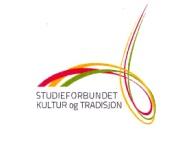 bli avlyst, evt forsøkt slått sammen med annet kursbli avlyst, evt forsøkt slått sammen med annet kursbli avlyst, evt forsøkt slått sammen med annet kursbli avlyst, evt forsøkt slått sammen med annet kurs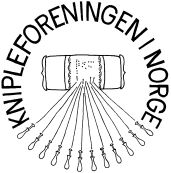 Kursene arrangeres med støtte fraKursene arrangeres med støtte fraKursene arrangeres med støtte fraKursene arrangeres med støtte fraStudieforbundet Kultur og TradisjonStudieforbundet Kultur og TradisjonStudieforbundet Kultur og TradisjonStudieforbundet Kultur og Tradisjon